ABRIL, MAYO, JUNIO 2015 EN EL CCXVLa Secretaría de Cultura del Gobierno del Distrito Federal
a través del Centro Cultural Xavier VillaurrutiaPROGRAMACIÓN DEL MES... ExposicionesabrilAniversario del ccxvexposición temporal de talleresParticipan los talleres de Batik, Bisutería, Cartonería, Dibujo y pintura AM, Dibujo y Pintura PM, Fotografía principiantes, Fotografía avanzados, Grabado, Máscaras, Vitral.JUEVES 23 DE ABRIL / 12:00 HORAS ENTRADA LIBRE / ¡CUPO LIMITADO!==============================================================================mayo mándalas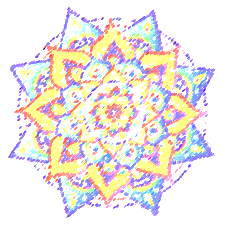 ELABORACIÓN DE UNA MÁNDALAA cargo de JAVIER RUÍZ SÁBADO 30 DE MAYO / 12:00 HORAS ENTRADA LIBRE / ¡CUPO LIMITADO!Del viernes 29 de mayo al 1 de junio==============================================================================